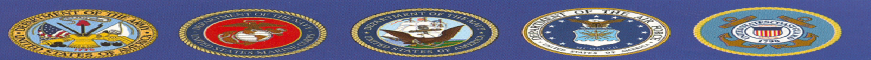 EBBETTS PASS VETERANS MEMORIAL DISTRICT“Honoring Those Who Have Served”P.O. Box 175, Murphys, CA 95247AGENDAREGULAR BOARD MEETINGFebruary 7, 2023CALL TO ORDER:	Directors Present:	Employees & Guests Present:APPROVAL OF MINUTES of the regular meeting of January 3, 2023PUBLIC COMMENTS: VALLECITO UNION SCHOOL DISTRICT:  Tom Hoskins, SuperintendentCORRESPONDENCE:MEMORIAL: Bid on addition of a memorial wallCARETAKER REPORT:COMMUNITY AWARENESS/INVOLVEMENT:BOARD MEMBER COMMENTSFINANCIAL/Budget: ADJOURN PUBLIC MEETING: CLOSED SESSION immediately following if needed.The next meeting is scheduled for Tuesday, March 7, 2023 @ 7 pm @ EPVMD Memorial Hall